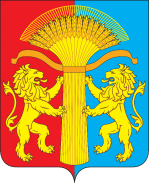 АДМИНИСТРАЦИЯ КАНСКОГО РАЙОНА КРАСНОЯРСКОГО КРАЯПОСТАНОВЛЕНИЕ30.01.2024                                   г. Канск		                          № 45 - пгО признании утратившим силу постановления администрации Канского района Красноярского края от 19.06.2012 № 503-пг «О внесении изменений в административный регламент «Приобретение земельных участков из земель сельскохозяйственного назначения, находящихся в государственной и муниципальной собственности, для создания фермерского хозяйства и осуществления его деятельности»На основании Федерального закона от 06.10.2003 № 131-ФЗ «Об общих принципах организации местного самоуправления в Российской Федерации», в связи с тем, что постановление администрации Канского района Красноярского края от 16.03.2011 № 134-пг «Об утверждении административного регламента муниципального образования Канский район Красноярского края по предоставлению муниципальной услуги  исполнительно-распорядительным органом местного самоуправления: «Приобретение земельных участков из земель сельскохозяйственного назначения, находящихся в государственной и муниципальной собственности, для создания фермерского хозяйства и осуществления его деятельности» утратило силу,  возникла необходимость приведения действующего нормативного правового акта в соответствие с установленным порядком, руководствуясь ст.ст.38, 40 Устава Канского района Красноярского края, ПОСТАНОВЛЯЮ: 1. Признать утратившим силу постановление администрации Канского района Красноярского края от 19.06.2012 № 503-пг «О внесении изменений в административный регламент «Приобретение земельных участков из земель сельскохозяйственного назначения, находящихся в государственной и муниципальной собственности, для создания фермерского хозяйства и осуществления его деятельности».2. Контроль за исполнением настоящего возложить на заместителя Главы Канского района по оперативным вопросам С.И. Макарова.3. Настоящее постановление подлежит опубликованию в официальном печатном издании «Вести Канского района», подлежит размещению на официальном сайте Канского муниципального района Красноярского края в информационно - телекоммуникационной сети «Интернет» и вступает в силу с момента подписания.Глава Канского района                                                       А.А. Заруцкий